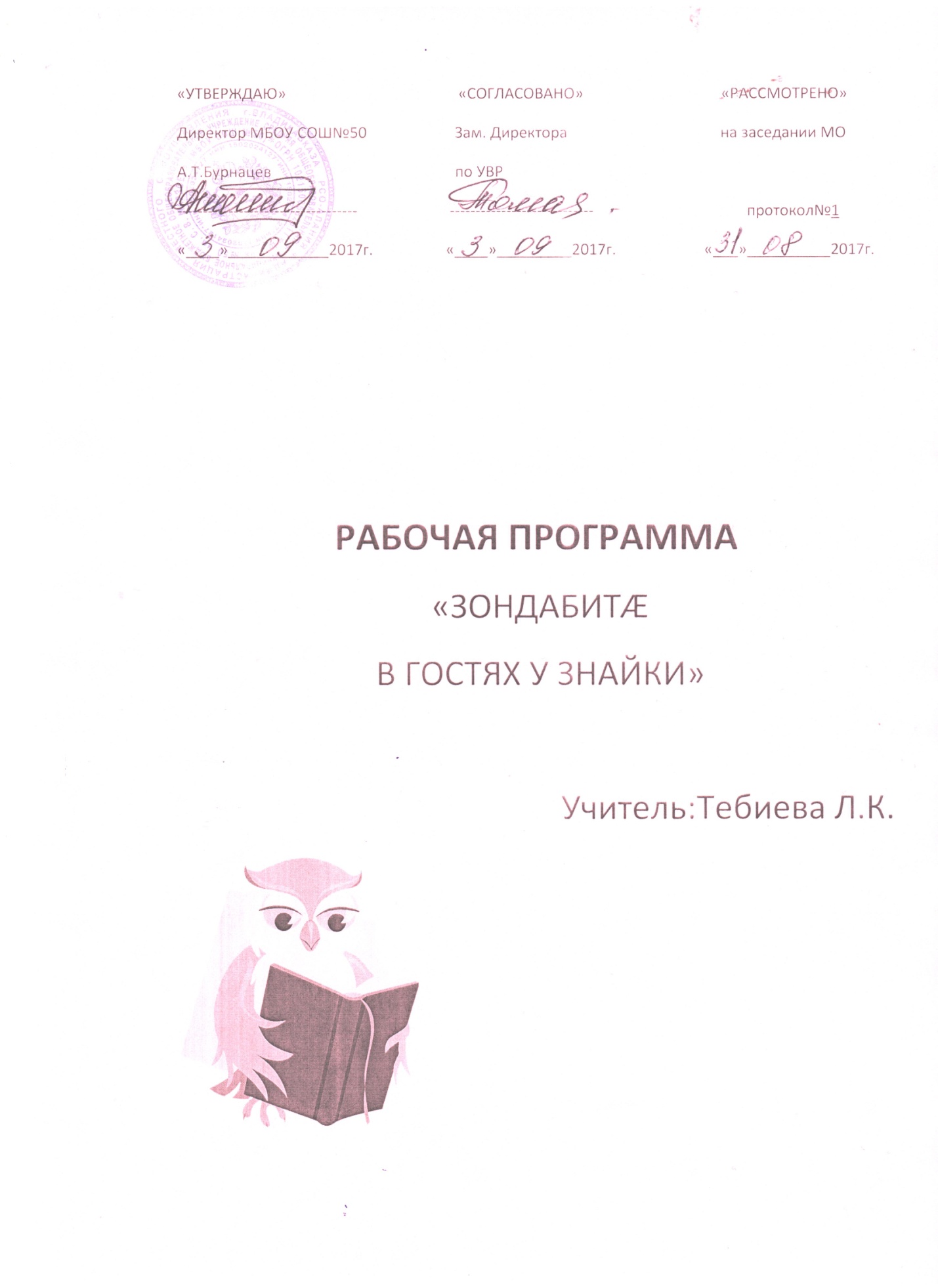 Программа внеурочной деятельности                                                                                                      «Я познаю мир»Составила учитель начальных классов                  Кодзаева Д.А.Пояснительная запискаСодержание курса «Я познаю мир» охватывает весьма широкий круг вопросов: от элементарных правил личной гигиены до знаний о нашей планете. При этом человек, природа и общество рассматриваются в их неразрывном, органичном единстве.Отбор содержания учебного курса «Окружающий мир» осуществлялся на основе следующих ведущих идей:• идея многообразия мира;• идея экологической целостности мира;• идея уважения к миру. На основе интеграции естественнонаучных, географических, исторических сведений в курсе выстраивается яркая картина действительности, отражающая многообразие природы и культуры, видов человеческой деятельности, стран и народов. В соответствии с экологической направленностью курса особое внимание мы уделяем знакомству младших школьников с природным многообразием, рассматривая его и как самостоятельную ценность, и как условие, без которого невозможно существование человека, удовлетворение его материальных и духовных потребностей. Экологическая целостность мира – важнейший аспект фундаментальной идеи целостности, также последовательно реализуемой в курсе. Идея экологической целостности мира реализуется через раскрытие разнообразных экологических связей: между неживой природой и живой, внутри живой природы, между природой и человеком. В частности, рассматривается значение каждого природного компонента в жизни людей, анализируется положительное и отрицательное воздействие человека на эти компоненты. Учебный курс «Я познаю мир» занимает особое место среди учебных предметов начальной школы. Образно говоря, это то, что «всегда с тобой», поскольку познание детьми окружающего мира не ограничивается рамками урока. Оно продолжается постоянно в школе и за ее стенами. Сам учебный курс является своего рода системообразующим стержнем этого процесса.Цель: расширение знаний, повышение экологической грамотности учащихся, вооружение их навыками бережного использования природных ресурсов, формирование активной гуманной позиции школьников по отношению к природе.Задачи: - Расширение контактов учащихся с природой, вовлечение их в реальную деятельность по изучению и охране окружающей среды.- Изучение природы родного края.- Развитие познавательного интереса учащихся к природе- Воспитание экологической культуры, бережного и ответственного отношения к окружающей среде.Программа «Я познаю мир» рассчитана на 4 года обучения в 1 классе – 33 часа в год. Занятия проводятся один раз в неделю. Наполняемость группы – 15 человек.Планируемые результаты1 классЛичностными результатами изучения кружка «Я познаю мир» в 1-м классе является формирование следующих умений: Оценивать жизненные ситуации (поступки людей) с точки зрения общепринятых норм и ценностей: в предложенных ситуациях отмечать конкретные поступки, которые можно оценить как хорошие или плохие.Объяснять с позиции общечеловеческих нравственных ценностей, почему конкретные поступки можно оценить как хорошие или плохие.Самостоятельно определять и высказывать самые простые общие для всех людей правила поведения (основы общечеловеческих нравственных ценностей).В предложенных ситуациях, опираясь на общие для всех простые правила поведения, делать выбор, какой поступок совершить.Метапредметными результатами изучения кружка «Я познаю мир» в 1-м классе является формирование следующих универсальных учебных действий (УУД). Регулятивные УУД:Учиться высказывать своё предположение (версию).Учиться работать по предложенному учителем плану.Учиться отличать верно выполненное задание от неверного.Познавательные УУД:Ориентироваться в своей системе знаний: отличать новое от уже известного с помощью учителя. Делать предварительный отбор источников информации: ориентироваться в доп. источниках информации.Добывать новые знания: находить ответы на вопросы, используя свой жизненный опыт и информацию, полученную на занятиях. Перерабатывать полученную информацию: делать выводы в результате совместной работы всего класса.Перерабатывать полученную информацию: сравнивать и группировать предметы и их образы.Преобразовывать информацию из одной формы в другую: подробно пересказывать небольшие тексты, называть их тему.Коммуникативные УУД:Донести свою позицию до других: оформлять свою мысль в устной и письменной речи (на уровне предложения или небольшого текста).Слушать и понимать речь других.Совместно договариваться о правилах общения и поведения в школе и следовать им.Учиться выполнять различные роли в группе (лидера, исполнителя, критика).Предметные результаты1 класс- называть живые и неживые природные богатства и их роль в жизни человека;- называть основные особенности каждого времени года.:- перечислять особенности растений; животных (насекомых, пауков, рыб, земноводных, пресмыкающихся, птиц, зверей), грибов.Содержание работы курса «Я познаю мир»
(33 ч – 1 ч в неделю)Я и мир вокруг  (3 ч)Мир живой и неживой природы… Вещи и вещества. Разнообразие веществ… Как без часов определить время суток.Времена года  (25 ч)Форма земли. О чем рассказывает глобус. Викторина «Занимательная география». Звёзды, созвездия, планеты. Земное притяжение. Почему день меняется ночью? Растения пришкольного участка, парка (травы, кустарники, деревья). Растения сада и огорода: фрукты, овощи, цветы, ягоды. Растения поля. Жизнь животных осенью.Зима. Зимние месяцы. Зимние изменения в природе. Жизнь животных зимой. Живой уголок.Весна. Весенние месяцы. Весенние изменения в природе. Растения весной. Жизнь животных весной.Лето. Летние месяцы. Летние изменения в природе. Растения луга. Растения водоёма. Жизнь животных летом.Мы – жители планеты Земля (5 ч)Занятия людей в разные времена года.Календарно-тематическое планирование курса «Я познаю мир»№
Дата Тема занятияКол-во часов33 чСодержание деятельностиЯ и мир вокруг (3 ч)1Мир живой и неживой природы1Вводная беседа «Мир живой и неживой природы». 2Вещи и вещества. Разнообразие веществ.1Беседа о веществах. Чтение учителем рассказа.3Как без часов определить время суток.1Разгадывание кроссворда. Понятие «гномон» Планета Земля и времена года (25 ч)4Форма земли.1Разгадывание кроссворда.  Беседа об осенних месяцах. Разучивание стихотворения наизусть. 5О чем рассказывает глобус.1Беседа о глобусе и Солнечной системе.6Викторина «Занимательная география».1Интеллектуально-творческая работа учащихся. 7Звёзды, созвездия, планеты.1Беседа об астрономии. Планета Солнечной системы - Земля.8Земное притяжение.1Разгадывание кроссворда. Беседа о гравитации.9Почему день сменяется ночью?1Беседа по картине «День и ночь». Составление рассказа.10Что растёт на огороде и в саду?1Разгадывание загадок, кроссворда. Беседа об овощах и фруктах. Беседа о  съедобных и несъедобных ягодах.11Что растёт в поле?1Беседа о культурных зерновых растениях края. Беседа о бережном отношении к хлебу.Изготовление поделок из природного материала (овощей – картошки, огурца, баклажана и т.п.)12Жизнь животных осенью.1Отгадывание загадок и раскрашивание отгадок. Беседа о перелётных птицах, о насекомых, зверях (домашних и диких) 13Осень в моём краю.1Обобщающая беседа.  Составление рассказа по картинке.14Экскурсия.1Беседа о зимних изменениях в природе края. Чтение стихотворений о зиме. 15Зимняя сказка1Беседа о зимних месяцах. Сочинение рассказа и его запись. 16Зимние изменения в природе.1Представление своих сочинений. Беседа о признаках зимы. Раскрашивание картинок. 17Жизнь животных зимой.1Отгадывание загадок и раскрашивание отгадок. Решение проблемы «Как помочь птицам и диким животным зимой?». Составление рассказа. 18Живой уголок.1Экскурсия к живому уголку в школе. Разгадывание кроссворда. 19Занятия людей зимой.1Чтение учителем (с.34) (страничка для чтения). Беседа «Чем могут заниматься люди зимой?»Раскрашивание картинок. Составление рассказа по картинке.20Весна. Весенние месяцы.1Разгадывание кроссворда. Беседа о весенних месяцах. 21Весна. Весенние месяцы.1Разгадывание кроссворда. Беседа о весенних месяцах. 22Экскурсия.1Беседа об изменениях в природе края. Чтение стихотворений о весне.23Весенние изменения в природе.1Раскрашивание картинок. Беседа о весенних изменениях. Сочинение.24Растения весной.1Беседа «Что происходит с растениями весной?» Раскрашивание картинок. 25Жизнь животных весной.1Беседа «Как изменяется жизнь животных весной?» Учимся рисовать птиц и животных.26Занятия людей весной.1Беседа «Чем могут заниматься люди весной?» по картинкам. Раскрашивание картинок. Сочинение.27Экскурсия. 1Беседа о летних изменениях в природе края. Чтение стихотворений о лете.28Летние изменения в природе.1Разгадывание кроссворда. Беседа о летних месяцах и сезонных изменениях в природе.  Мы – жители планеты Земля (5 ч)29Экскурсия на водоём1Беседа водоёмах своего края. Рисование.30Что растёт у водоёма?1Разгадывание кроссворда, загадок о растениях водоёма. Беседа «Как вести себя на водоёме». 31Жизнь животных летом1Беседа «Как изменяется жизнь животных летом?» Учимся рисовать птиц и животных.32Занятия людей летом. 1Беседа «Чем могут заниматься люди летом?» по картинкам. Сочинение.33Обобщающий урок.1Повторение названий всех месяцев в году. Рассказы детей о сезонных изменениях в природе, деятельности людей.